March Arts Idea’s Junior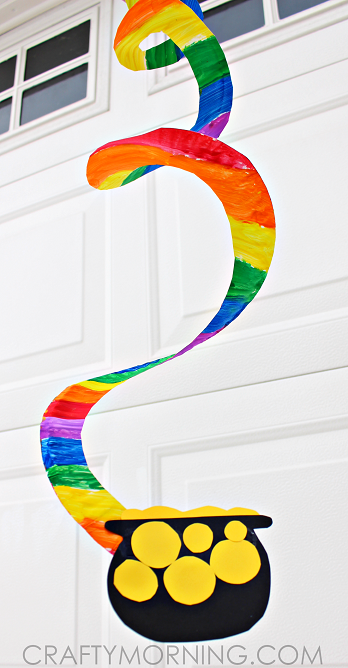 End of the Rainbow Paper Twirler Equipment:Paper PlatePaintBlack and yellow paperScissorsGlueMethod:Start by painting rainbow pattern strips on the front of the paper plate, then let it dry and flip it over to paint the back as well.Grab your scissors and start at the outside of the plate to cut spirals, cut out a black pot of gold and glue it to the end of the plateGlue on some yellow circles to make the golf, you can add some sparkles too, poke a hole in the middle of the plate and add a string to hang it up	3D Over the Rainbow CraftEquipment: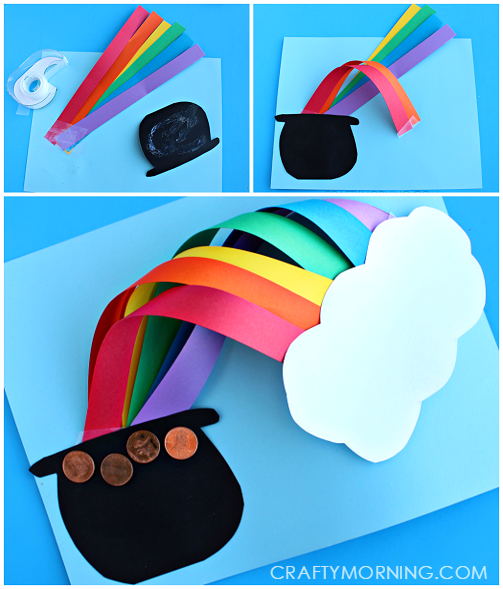 Red, orange, yellow, green, blue, purple, white and black paperScissorsTapeCoins/ glittersMethod:Start by cutting long strips of paper, lay them in order of the rainbow colours and tape them at the bottom slanted, cut out a pot of gold with black paper and glue it to the end of the stripsTake two papers strips at a time, make a loop and tape it to the paperOnce all the rainbows strips are done, roll pieces of tape and attach a fluffy white cloud at the end of the rainbowAdd some glitter/coins to resemble gold	3D Rainbow Fine MotorEquipment: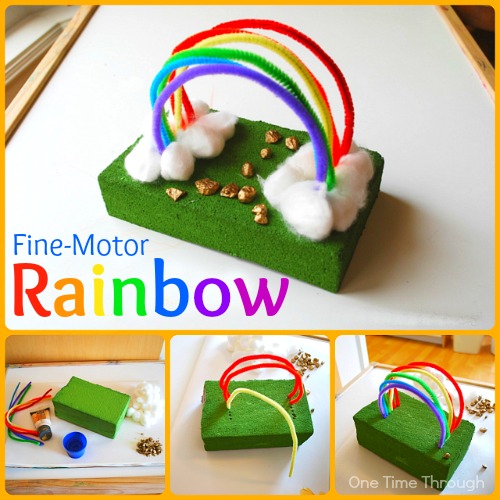 Coloured pipe cleanersCotton ballsGlueA block of green florist foam/ OR you can you use a green wash spongeGold objects (gold painted stones)Method:With a marker, mark 6 dots in a line on each side of the foam. Stick the ends of the pipe cleaner into either end of the foam to make an arch shapeSqueeze the glue around the bottom of the rainbow and stick the cotton balls Find some gold small objects to place at the bottom of the rainbow and glue down with glueLoopy Rainbow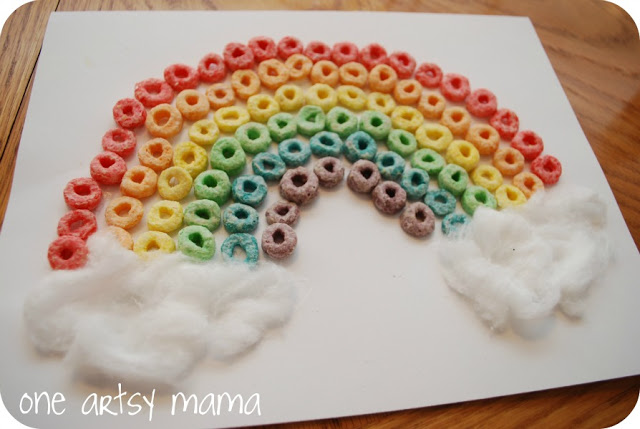 Equipment:-Fruit loops / painted cheerio’s-Glue-Cotton wool-any coloured paperMethod:Sort out the colours of the rainbow and with each colour make an arch under each other as seen in the pictureGlue each fruit loop down with glue until you get a rainbowGlue down some white cotton wool to each end of the rainbow 	Clover Leaf Craft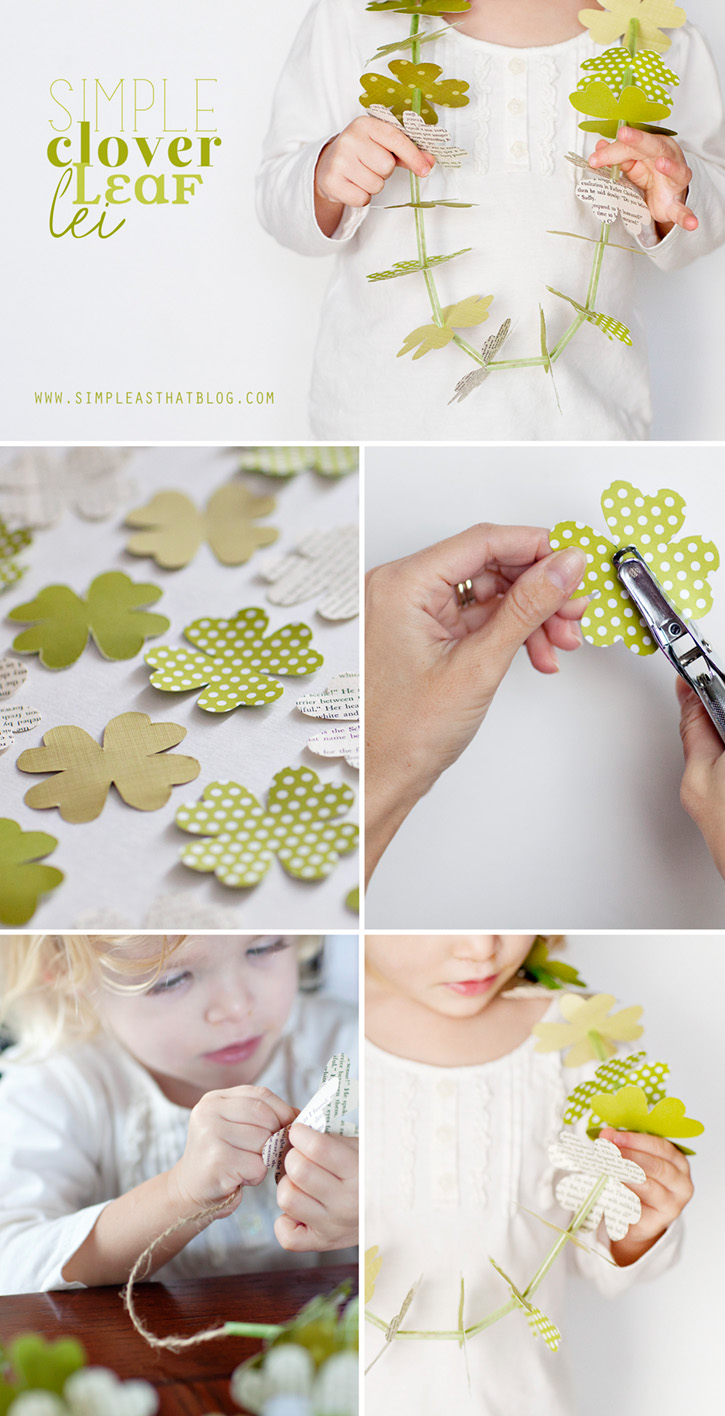 Equipment needed:String/ woolColoured/ designed paperScissorsCut up straws Hole punchMethod:Cut out some clover leaves in loads of different colours and designsPunch a hole in the centre of each clover leaf but a little smaller than the width of your straws as you don’t want the straws to get throughNext cut a length of string that you want as your necklace and then start to string through the clover leaves and the strawsAfter each clover leaf you should add a straw piece, once the necklace is full tie a knot with the two endsNow you a necklace!!